Greensome 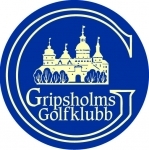 2-mannalag. Slaggolf. 	Hål 13-18Max hålets par +5 slag/hål. 
Båda i laget slår ut varsin boll från sin ordinarie tee, på varje hål. Minst 2 utslag/lagmedlem, 2 valfria.Laget väljer det bästa utslaget, för fortsatt spel. Spelarna kan inte slå en provisorisk boll förrän de valt vilket utslag de ska fortsätta spela på.Den spelare som inte slog ut den valda bollen, spelar andra slaget.Därefter slår spelarna vartannat slag, till dess att bollen är i hål. Tävlingsledningen önskar Er alla lycka till och att ni får en rolig dag på banan.